SUPPLEMENTARY MATERIAL FOR: “A NEW HERRERASAURID DINOSAUR RECORD FROM SOUTHERN BRAZIL (UPPER TRIASSIC) AND ITS FAUNAL ASSOCIATION”FERNANDA OLIVEIRA DA SILVA https://orcid.org/0000-0003-2896-2474Programa de Pós-Graduação em Geociências, UFRGS, Porto Alegre, RS, Brazil. fernanda.ollyveira@gmail.com (Corresponding author)AGUSTÍN G. MARTINELLIhttps://orcid.org/0000-0001-9766-7677Sección Paleontologia de Vertebrados, Museo Argentino de Ciencias Naturales “Bernardino Rivadavia”, CONICET, Buenos Aires, Argentina. agustin_martinelli@yahoo.com.arJORGE FERIGOLO & ANA MARIA RIBEIROhttps://orcid.org/0000-0001-7985-6466https://orcid.org/0000-0003-4167-8558Museu de Ciências Naturais do Rio Grande do Sul, Secretaria do Meio Ambiente e Infraestrutura, Porto Alegre, RS, Brazil. jorge-ferigolo@sema.rs.gov.br, ana-ribeiro@sema.rs.gov.brAccess link to 3D model of the specimen MCN-PV 10344c3D Model - Dinosauria Herrerasauridae - MCN-PV 10344cData matrix of Novas et al. (2021) plus the inclusion of MCN-PV 10344	xread388 62Erythrosuchus_africanus	00010001300002001000000000000000000010000000000000001010000000001000000000000000000000001000000000000100000000000110000000?00000000010?000000000000000??1000?001?000101?000?00??01??0???000?0000001000000000000??000000000010001000000000001??00000000000000000000010000010000000?00?00?0000000000?000000000001000?0???????000010110101001000001000?0?00100-00-10?0-0100000000000-0-10-00-0000110??1Euparkeria_capensis	000100001000?000010000000100000000000000000100000000[0 1]0002000000010100000000000001000000000000000000011000000000001000000000000000010000010000000000000001000?00000010000000000??010?000?00000000000000000000000??0000000000100010001000000000000000000000000000000000?00000000000?00?0000000000010?0000000000000000101000001002100000110??000001000?0?00121-00-1000-01000?1?00000-0-00-00-00000200?0Revueltosaurus_callenderi	000000003000030101101001020101000000000010010100011012002000000011211000000?20????0?001?001?00000000110000110000?1110000000001000020100011000000000000?01001010000000110110?0???000?0?0?????0000000000000000000??000000000000011000100000000000000000000010000001000010000?000100?00?0001101101021010?0000?000000??10012112?2022001??01???00000100??0?01121-??-????-????????02?1?-?-00-00-?00021???0Aetosaurus_ferratus	10100000211000011010011002010?00?10000000011010?011012002011000??12?1?00000?????1???001000110??21??1??0001000010?111??????????????????????0?000000???0001?01010000000110110?00??00000???00000?[0 1]000?00000000000???00?0000000?0011000100000000000000?00000?10?000010??0????0??????????????????1?1?21?????????0??0???210012112210221??0110???00000100000?0112?-??-1000-?00?0?1?02?10-?-???0?-1100120010Arizonasaurus_babbitti	??????1????00?00??00011000000100???????000?100000000?000200000001001100000000011?010001?001?000001101100000000000111000010?0000000010?0000?11000100???0010?1010?????????????????????????????00100010020000?001110021111100011?10000100000001001000100?0????????????????????????????????????????????????????????????0???????200?20??00?10110?????????0???0-2?????????????????0??1???????01??1?0000??0Effigia_okeeffeae	011000100??0?20???01?111000000000000000011?000120010???000?1000001211010?????111?0?0001?001000?01001000102????????11???000?01?0?1101??000111111011?0110?00?1001??0?10?1?000100??00?000??????10110000021010?00111102122100001??30100??0000011??101110000001?0100010010100010000100?0??00011011?1?11?10000001010100?10??????00102200??10000?00000100000?01121-00-0110-000000?012?00-0-10?0?-?10000?0?0Batrachotomus_kuperferzellensis	2?0?000?20010100101001100000111101001001100110011000?00020000001112110011000?01111110011101?00000110110000000000011100000000000000211000100010001001000010?101000000011110??????????????????001000100000001001100010010100011010000100000001001010000000010000001010010000??????0??1????110?101021?100000??000?10?2111?10?012021001000101100000100??0?01121-00-1100-???000??0?010-1-??[0 1]01-1100020??0Postosuchus_kirkpatricki	0001000020000101010000020101111101001001101110011100111031000001112110?110012011??1?00111111000201101100000000000111??00???????000?1?00000000000000??0??1011011001000111?00100??00???0??0000001?0010000000????????1??1110001?010000100000000001010?00000010000001011011000?????00?01?0001102101111?10000001010110?0111?100?120031010110011000001000?0?01122-??-1?00-0??00???0201?-1-00201-1100??0000Dromicosuchus_grallator	2000000?300011111100000001001?1000010001111110?1?10011102110????????????100?????????001?011?000?021011000000000001?1????????0??0000?1???000?0000000?00201011111001110011?00100?10???????????00110010000100?00????01??????????010000100000100001010?00000010000001001011000?????00??1????11021011?1?11?00???????????11101000120220??01?1?210?????????0?01122-?0-11??-????????0?000-1????01-10000?0??0Eudimorphodon_ranzii	1110???020100?0?0200011000000??0??0?000???0?????0?00000?0??1????????????????????????10??0?100?000000?00?001?0000?101????1???0000000?1?0?0?00?????0?01000????110000110?0?001??????00000110?110?0100???0?00?00000??00??0?0000001????????0?00??--?????0?0??????0?????????????1?0???0?1??1????1?01?????11?001?1??0110000??????1200031?211000210000???0?0?????????????2?-0??00???????????????2??10001?00?Dimorphodon_macronyx	2100??1?3010000?11?0011000000?????00000???010?0?00000??00??0????????????????????????101?20?00??00??0?00??01?0000?1?1????1?1??????00?1??000?????????010??????110000110?????1?0???00000?110?1?000100?000100?00000??00????0000?0110000?00000000--001020000000?00?000?0??1?00?11000?0?1??101??1??1?????110001?001??1?000???????2000?0?21???01100001100000??????-0???011-01000???02??0-1??2?02?110001100?Lagerpeton_chanarensis	???????????????????????????????????????????????????????????????????????????????????????????????????????????????????????????????????????0??000000000?????????????????????????????????????????0000000000000000000??0000000000001111001100010?0100010?0010100?0000000010100011102111?1001011?1?01???2011100000000001200????????????????????210?0000001?0?0?122[0 1]20-10100001000100000001-00?00-0?????0??1Dromomeron_romeri	?????????????????????????????????????????????????????????????????????????????????????????????????????????????????????????????????????????????????????????????????????????????????????????????????????????????????????????????111100110001010--001110111100000000000101?00??????11?1001011?1?01???2?1???????????????0???????????????????????0000010????0?122020-10??0????????00??011-01??2-1??????01?Dromomeron_gregorii	?????????????????????????????????????????????????????????????????????????????????????????????????????????????????????????????????????????????????????????????????????????????????????????????????????????????????????????????1111001?01011100000111011110000000000?????00??????1????????1??????????????????????????????????????????????????000????????0?122010-1????????????0???011?????1-??????????Lagosuchus_talampayensis	????????????????????????????????????????????????????????????????01210000?001100????0???????????????????????????????101000?0000000000?00000000000000000??1?????1000?101???0??????????????????0000000000100000010??1100000001011100001001001100000?0?00001000000000101010000110010101001001?010000100111000000000012?0???????00??????????010000011000?0?0?0-1000000100?00?001?0001000?02-00?0?????0??1Eucoelophysis_baldwini	?????????????????????????????????????????????????????????????????????????????????????????????????????????????????????????????????????????????????????????????????????????????????????????????????????10????????????????????0??12001??1210001???0??1100010?100??????????????????????????????????????????????0????????????????????????????????????????????0-??????????????????1???0???????1???????????Sacisaurus_agudoensis	??????????????01?000000000000?????????????????????????????????????????????????????????1?????0?101????????101001110?1????????????????????????????????????1?????1?????????????????????????????002???010?0000100?0??1????????????100111012100010000???100010010120001?????????????????????????????????????????????????????????200??????????010000??????000?0-1020110???????????[0 1]??10010????110?????0???Silesaurus_opolensis	0?0?000?30?0000100000000000001?000?0???00?0100100000?10020001??00021010000011001?001001?00100112100101000100001010111100100000000001000000000000110000??110101100001010?000?00??0???????????0020000101000010010??110110000111012011101210[0 1]01000010110001001012000101110001?1???0101001010?0?01???2011110?00010101210????????00?20????0001100001110??00000-10101111000??000100001001000[0 1]0000000[0 1]20??0Eocursor_parvus	???????????????????????????????????????????????0????????????????01210100??????????????????1??100?001??10?0?1011?11?1????????0?0001?0??00?10?001?1?0?????11????11?0?101??????????????????????00210001020000?21????01??10?0021?110002101200011110010?000020000?3010101?10??1??????1???????????????????11???000???????0?????????????????1????0100???0??000?0-10201101??????00??1??0001???-0022????10??0Pisanosaurus_mertii	???????????????1?1?01??0????????????????????????????????????????????????????????????0?????????000001?01200?1111111?1?????0?0???0000???00??????????????????????????????????????????????????????????0?????????0?????????????2???????????????????001??0000?0000020001011100?1?????01010?111??0?01???21111???0?01??????0????????0??????????12??0000010???00???1020000100?????000?1??00???1???20????00???Heterodontosaurus_tucki	000100001011100100001000000001000000000011010002000003001000101?0121?110000111???0??001101111?0[0 2]000100120[0 2]11100111111000000001000000?000211?0011100001?111?0?1110011010001011200100001120000?021000002100012110??01??100002011?0??????20?010110010?0000200001201??0110???111000?1?10?1?1??1?01?????111100?00101?1200??????20001100101000100?00???0000??10-?021?0021?0101001???00001???-00?1001000001Lesothosaurus_dianosticus	00010?0?4000001101001000000001000000000011010000000003000010101001210100000??1??10??00110111110000010112000101101111????000001000000??0001??0?111?0??1??1100??1100?1000?01010???000?00??000000210?0102100012110??01??1000021111000210120001011?0100000020000030101?111?00?????001?100111??0?01???21111100000101???00???????0001010000000??010????00002000-102011010?0???00110?00001???-0021001010000Scutellosaurus_lawleri	??0??0?????????10??01??000?????????????00??10??2???????00??????0???????0?????1??????0?1?????110[0 2]0????1????01011011?10???00?00??0?000??00?00??0???00?00?11??0?000001101000???????0???????????0?21000102?100121?????1??0?????1111000?1?12000?0110010000002000003010?01?10001?????010100111????01???21110?????0??????01???000?????10??????01?0?000100?0000?1010201111000??0001112?0001011-?022?????0?0?Saturnalia_tupiniquim	???????????????[0 1]??000???00????????11000001?1001000???????0?0????01211100?0001101?????111?11?0?000????????001001001?1???0001001100001??0000000000001001??1000?111000111??010?????????????????002000021110001001100110012100211010002102100111110011?0000200001111010111001111110010101111??0?01???2011110000011101?00????????0?2??0?1???020000001000?000?0-102100010000000010111100[0 1][0 1]0110010?11??0??0Plateosaurus_engelhardti	01001010300101010200001001000100111100000101001000000301000010100121010000001101?20?0111?1100101000110001101011001111100101001100001001000000001001000011000?111001111000101010101111112000000200000021000100110011001210021101000210210001111001100000200000111010111000111110010101111??0?01???2011010000011101100???????2001010?000001000000[0 1]0001000110100001011000000010121100[0 1]10120011100120011Efraasia_minor	0?001?1020010101?20000?000000100??11000001?1001????00??1?000????01210100000011??1???011?01??000000?1?000?101001001?11??010?001100?01000000000000001001?110?0?1110011110001010?01011?111?000?0020000002100010010??1100121002110100021021000111100110000020000011101011100011111001010?111??0?01???2011010000011101100??????120010?0?00000000000???001000?[0 1]0[1 2]01000010000000010121101????20000100??0??1Herrerasaurus_ischigualastensis	20010?00200101000100000000000?0000100000?10100000000030010001?1?012111000000?1??1???000101100??00000?100?000000001111000?01001100101??0020000000001011?10?????111011010000011201100100130101002000000210001101210110112000201010102102100110110011?0000200100101010111001111110010101111??0?01???2011110000011101100???????0001301?0101001000001[0 1]00000000-10100[0 1]0100000000101111100101?0000000121111Staurikosaurus_pricei	????????????????????????????????????????????????????????????????????????????????????????????00000?00??00?000000001?1???0????01?00?????000000000?00101???????????????????????????????????????002000000210001101210110111?00?011?000210110011111001??00002001001000101110001?????????????????????????????????????????0????????????????0??0010000???0??000?0-101000010?????????1?11?00????0000????2???1Chindesaurus_bryansmalli	???????????????????????????????????????????????????????????????????????????????????????????????????????????????????1?????0?????101?1??00??00?0????100????????????????????????????????????????0???0???2?0??100??????1??????????10002102100110110000?0000200110[2 3]0001?????????????0101?11?1???????????????????????????????????????????????00?000000?0??020?0-[1 2]?1?01???0????????0211111112??[0 1]?0?????????Gnathovorax_cabreirai	200100?010010100?100000000000??00011000??1010?00?0001?0010?0?????1?1?100000001??1???000?011001000010?100?000000001111000101001100001??0020??00000000110?01010111101101000001120?1001001?010?00200000021000010121011?112000201012002102100111110011?000020?1??1000101110011111?001??0?11???0???????011110000011101100??????100011011??01001000001?00000000?10??00010?0??0001??111000?01?000001?021111Buriolestes_schultzi	???010??20011000?200000100000???111100000101001000001300100?10100??1?100000011011???00110110010100?11100110000[0 1]001011100101101100001000000000001000001??1000??11?0110100010?????????????????00200002011000????1??1???1?1???1111000210[1 2]100111110011?000020000110?01011100?1?????0???0??10??0??1????01111000001?101?00???????00020100000001000??0??00?00000?1010??01??0??000???11110???1?00?0111010??1Eoraptor_lunensis	00011?00200102010100000100000?0011111000?1010010000013001000101?012?1?0?00??????????001?011000?00001?????101?0[0 1]?0101???00??001?0??0?0000200000?000?0?1?110?0?11110110100010101??0001110??1010020000212?00110011???10011100??11??0??1?110?1???100????0002000011000101?10??11111??10?0??1???0?0????2011110000?1?1?1?00??????10102010??00?011000000000100000-101001?100?00?0001?111000101?0000111000001Tawa_hallae	1010101010111?0001000?0000000100??110000010100000001?30000?01?1001211?000000?11?1001000?011000000000??00?000000001?111?011111111010100??000000?000?011?101????1110110100000112001001001201010120000112000?100?210?101?1???2??12000220110001210001110000200110200010111000111110010101111??0?01???2111110000010101200??????1000?3011?0010110000001000020012101011010000000?100211111112?0000111121111Daemonosaurus_chauliodus	200?00?110010?000000000000?00?00?0010000?11????00?0103001??01?100??0????000001????????0?01?00?01?????1?0?010000?01?1?00???11???10???01?????????????????????????????????????????????????????????????????????????????????????????????????????????????????????????????????????????????????????????????????????????????????????000[0 1][1 2]0??????????????????????0???????????????????????????????????11101????Coelophysis_bauri	1110111120111?0002000101100001?010111000010100100001130010?0101001211110000111???00?0011011000?00000?100?0000000011111001111111110010000001000111010111111?0?111101101000101121110011113010111211102221111100111011?11111021?12000210220011210011110001210111211010111011111000010100111??1?01???21111110100101012?0???????1212210210001201010000110111[0 1]1221??111111?111?1??1111001001?0[0 1]01111010111Syntarsus_kayentakatae	1110111120111?000200010110100?00??1110?0010100100000130020?0???????0???0000111??1???001101100??00????1001000000001?1?10011111111100?0?00??1??01111???11111?10111101?01??0?01????1?????12010?1?2?1102221??1100111011?1?111?21?120002?0220011210011110000210111211010110?111?100001010?111??1??1????1111110000101???0???????1120320100011?????0000011?102112211?111101111101??1?1?00??01??1??111010100Liliensternus_liliensterni	??????????????000?000??1100?0???????????????0?????01?3?020??1110??????????????????????1?????000?0?????00100000000111???011??11010001??000?0?00??10???1??1??101111011010001011???1???????????11211[0 1]0212001110011101101111??21?020002101200?12100011?00002101112110101110001?????010100111??1??1???21111???000101???0?????????2??2?1????101?0000000??0012?0-1111111101????011011?1001001?0001?????0??0Zupaysaurus_rougieri	??????????????0012000?0110100????11110100100?000000113010000????0?211?00000???????????11011?0??000?0?10??000?00?01??????1???????0????????????????????????????????????????????????????????????????????????????????????????????????????????????????????????????21101????0??1?????010100111??1??????2?????????????????????????020320111110????000000????12?0-1???11??01????????11????1?01???01?0001????Dilophosaurus_wetherelli	11101?11200?1?001100??00101001?0??11110??101000??00113000000????012111000101110??2??001111?00000001001?010000000011110000111111220010?0100000011101??1?111?1011110010100010112??10011112010111211002121011100?110?1011111121?0200021?1200?1210001110?00210111211010111001111020020100111????01???2111111000010101200??????102033112?0110[0 1]10000001?100020121010111101?11?0110111100100120011100100000Cryolophosaurus_ellioti	???????????????01?00???1???0??0??11111101100??000000?3000?001?10?1?????00101????0??????1111??????010?10????0??0?01?1??????????120001000100?????1???0?????????????0???1????????????????????????????02?21?11??0????1???111??????20002101200112100011?0?00??????2??0????????1?????02010?1????1??1???211??????????????????????1???330??0?0100?0?0??0????00[1 2]?0-10?0?1???1????????101?001?012?011?0001????Ceratosaurus_nasicornis	2000101110010000010001000000010011111110010100120000130000?01?10012111000001111010??001111100??00000?10010000000011010010111111220010101011??01111?110?10111011??????10???011???10???1??010?01211?0222??111000???110??111?21?020002100200110100111?00002100013110?01100100?????02110?111??1???????1110110100101????????????02132011000100?01000001??00111011101112000??01001?1?0002?01?112210011?0?0Piatnitzkysaurus_floresi	??????????????00?1000?00001001?????????00???????????????????????01211100?11111???2?1??1??1????????????????00000001?1?011?01111121001??11001?0011111??1??1??1011110010100????????????????????0?211002021111?00?2101??1111?121?02000220020001?100011?00002101123110100110101?10200?1???????????????2??1??????1????????????????10?????????001000000?0??000?221021111200011000101?11002??12?022?????0??1Allosaurus_fragilis	210010113001011011?00010021001011111111001010000000013000000111001211100011111??02??001111100000001001001000000001111011101011122001011100000011111111110101011110110100010112111101111?1??101211002021011100120111021111121?02000220020001010001110000210112311010111010111020021100111??0?01???2111011000110101200??????10203301100010010100000000000120112111120001100010111100200121022100111-10Velociraptor_mongoliensis	01001011200100101110000010100100111111100101001000000310000011100121?1001111111?????0011011000000000?100100000000111??11???????????10?01?01001111110?11101?1111100110100000012111000111?1??101211002021011120121011?20010020102010220?200010100011100002101?23110?01?0010?11?0?02110?111??1?01????111011000010101200??????10103110100?00??00000000000??00-112111120011000011?2???????1?012210010?-01Camposaurus_arizonensis	?????????????????????????????????????????????????????????????????????????????????????????????????????????????????????????????????????????????????????????????????????????????????????????????????????????????????????????????????????????????????????????????21101???????1?????01010?111??1?01???211???????????????????????????????????????1111111?????????????1??1??????????1??????01???01?????????Megapnosaurus_rhodesiensis	1110111121111000020001111000010010111000010100100001?3001000111?012111100001111?1???0011011000020000??00000000000111110?1?1111111?010000001100111010111111010111101101000101121110011113010211211102221111100111010011111121012000210220011210011110001210111211010111011111000010100111??1?01???2111111010010101200???????111201021?001201011001110101012210011011111111111111100100120101111010000Lepidus_praecisio_holotype	?????????????????????????????????????????????????????????????????????????????????????????????????????????????????????????????????????????????????????????????????????????????????????????????????????????????????????????????????????????????????????????????21101???????0?????0101??1?1??1?01???211???????????????????????????????????????010010????11???????01??11?????????1????1?01???00?????????Lepidus_praecisio_combined	???????????????????00?00100?11?????????????????????????????????????????????????????????????????????????????0??0001????????????????????????????????????????????????????????????????????????????????????????????????????????????????????[1 2]?????10????1??????????21101???????0?????0101??1?1??1?01???211???????????????????????0?0?????????????010010????11???????01??11?????????1????1?01???00?????????Eodromaeus_murphi	0?0?100?2001000001000001001100???0??????????????????1??01?0?????01211110???0?1??1???001?????000000000?0??000000001011?001?10?111000???000000001000?001??1111?1111011?100010102101000111?01000020000212100110011101?01??10021102000210[1 2]1001?0110011?00002001111110101110??0?????010101111??0??1???21?1?10?0?0?0?01??0?????012[1 2]??21???01002000001100?000000-101010011????0?0???1?100110[0 1]?0000????00000Panguraptor_lufengensis	??????????????00?0000??1101?0?0???1110???10?0?100001130010?0????????????????????????001?01?0???????0?1001?00000?0??11?0?1?11?1111?0?00??00??00???????1??11??????????0??????11???????111?0?0????????????111?????????????1?????1??0?2?022?01??????????0??21011?11?0101110??1?10200???0??11?????1???211111????0?0?0120????????1212011000???10?0?????????1??????????021?111??110????????????????100?000?Powellvenator_podocitus	?????????????????????????????????????????????????????????????????????????????????????????????????????????????????????????????????????????????????????????????????????????????????????????????????????????????????????????????????0210?2???????00111000021011121101?111?101110[0 1]001010?111????01???2111?1??0???0?01???????????????????????????01000????01?12[1 2]10111[0 1]111?0111101?1??001?11???01?????????Powellvenator_holotype	?????????????????????????????????????????????????????????????????????????????????????????????????????????????????????????????????????????????????????????????????????????????????????????????????????????????????????????????????????????????????????????????21101???????1110[0 1]001010?111????01???2111?1??0???0?01???????????????????????????01000????01???????11??11?0111101?1????1?11???01?????????Procompsognathus_triassicus	???????????????????????????????????????????????????????????????????????????????????????????????????????????????????1??????????01????????0?????????????????????1????????0????1??????0????01??1??1????22??1?100?1101?01????????1???????????1??10??1??0??02????1??1??011???????????[1 2]0???1??????????????11110?0?1?1???00???????????????????12???1?????10???????1????0????????????????0??????10??????0???Segisaurus_halli	???????????????????????????????????????????????????????????????????????????????????????????????????????????????????1????????????????0????????0111??1??1?11?10?11??11??????????????????1?????1????????2????????01-?0011111????????????22??1??10??1?1?0?1210??1?????0??1?11??1000?????????????01???211111?0?0?1?10120??????01????????????1????????1???????12?1?????????11????1????00??????1???????0???Dracoraptor_hanigani	1110111?21???[0 2]?????0?10?????0?????1??0??????????????????2??????????????????????????1????0??????????????????0?00001?????0?1????1100??0????????0???????????????????????1000???1???????????????????????????????011101101111112???2000210?20???21??????????2????[1 2]??????111?00?11020?[1 2]???????????????????1?1???001?1???0????????0??3?1??????????????????????1????????1????11?0?1?1???????????0??11???????Gojirasaurus_quayi	???????????????????????????????????????????????????????????????????????????????????????????????????????????0???00??????????????????1????0???????????????11????1????????????????????????????????????????????00?1101[0 1]01??????????????????????????????????210101[2 3]1101???????????????0?????????????????????????????012??????????????????????11?000???????02????02011????????????????001???2??11?????0???Nhandumirim_waldsangae	????????????????????????????????????????????????????????????????????????????????????????????????????????????????????????????????????????????000??01?0???????????????????????????????????????0?200002021??1???????????????????110002101100?1111001110000??????1010101110001??????[1 2]???????????????????11??????1?1???0?????????????????????1?0010??????011?122???01010?????????1?????1????0000?????????Lucianovenator_bonoi	???????????????????????????????????????????????????????????????????????????????????????????????????????????????????1???011?11111100100001?110011110?????????????????????????????????????????11211?02121111???????11??1????21???????????????????????????210111??????????????????????????????????????????????????????0????00?????????????1201?????????1??????100????????????????1?00?????0???????????0Tachiraptor_admirabilis	??????????????????????????????????????????????????????????????????????????????????????????????????????????????????????????????????????????????????????????????????????????????????????????????????????????????????1???[1 2]??12????????????????????????????210101????????????????????1?????????????????????????????????????????????????????????000???????01????01011????????????????002??????11?????????Sarcosaurus_woodi	???????????????????????????????????????????????????????????????????????????????????????????????????????????????????????????????????1????????????????????????????????????????????????????????112110?2121010?00????1[0 1]0?????????0?????1?12??1??1000?1?000021010121101?110?00???????[1 2]1??????????????????????????1???????????????????????????[0 1]???[0 1]0??????002?0-[1 2]010111??????????????1001???21111?????????Eoabelisaurus_mefi	???????????????????00?????????0???11100001010000000??????000111001211?00?001????1?0????11110???????????????0?00001?1???101?111?[1 2]20?1??10011?00111??0?1?101????111??10?0?01?110??1???110?01?2?12111?222101110011101101?11?120002000210020011010001??00002100013110101100010?????0211??111??1-01---2111111010?101???00--0--?????330120??100100100001??001?101110110?111??000??11??002?0121112?000?10?0MCN_PV10344	        ???????????????????????????????????????????????????????????????????????????????????????????????????????????????????????????????????1??102011?000001?????????????????????????????????????????????????????????????????????????????????????????????????????????????????????????????????????????????????????????????????????????????????????????????????????????????????????????????????????????????????;ccode	 +  8 17 29 66 127 128 173 183 196 206 212 218 230 235 247 252 253 272 328 342 344 346 348 353 365 370 373 376.378 382 383 * ]  251 351;proc /;comments 0;Consensus strict tree of 152 most parsimonious trees, with MCN-PV 10344 placed in a massive unresolved politomy. 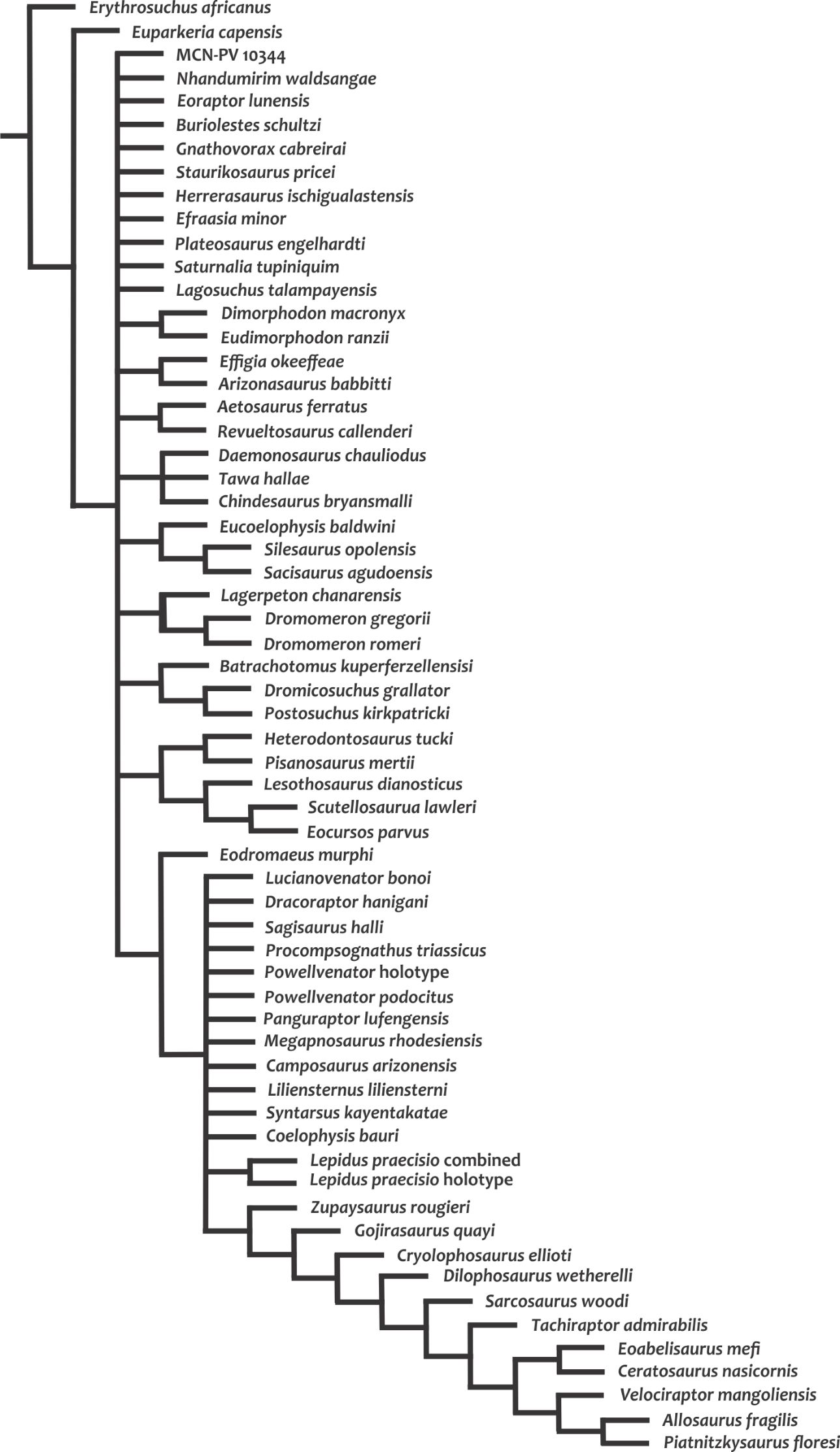 